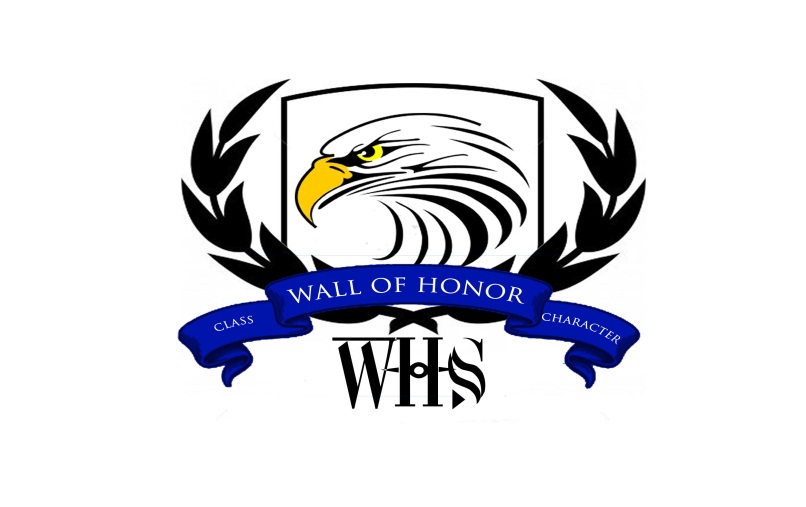 INSTRUCTIONSTo be considered for the Willowridge Wall of Honor, all information on the nomination form must be completed, typed, and postmarked by July 31, 2017.  Handwritten applications and incomplete application packages will not be accepted.  Please send completed applications to Willowridge Wall of Honor, Inc., P.O. Box 1527, Mo. City, TX. 77459.For application and additional information, go to http://www.whswallofhonor.com.LEGACY The Willowridge High School Wall of Honor was organized in the spring of 2006 to honor persons whose contributions enriched the high school's academic and athletic programs.  It includes graduates of Willowridge High School, as well as former faculty and community supporters.  Honorees are acknowledged for their innovative and motivational service and leadership in their professional, academic, and/or community environments.  This award celebrates alumni and supporting individuals whose accomplishments have brought honor and recognition to themselves and WHS.PURPOSEThe purpose of the Wall of Honor is:To recognize Willowridge's graduates, whose accomplishments during and after their high school careers brought positive recognition and honor to Willowridge High School.To recognize those individuals who have demonstrated successful roles in public and/or private life after leaving Willowridge High School.To recognize exceptional achievements of a graduate who personifies Willowridge’s commitment to “Class and Character.”To recognize teachers, coaches, counselors, and administrators who have dedicated their lives to the betterment of the students of Willowridge High School.To recognize those graduates who have worked tirelessly and continually volunteering and serving in the communities in which they live and work.To recognize community leaders who have dedicated time and support to Willowridge High School.Additionally, proceeds from the event will be used for scholarships and to enhance athletic and academic programs at Willowridge High School.RULES In making a nomination for induction into the Willowridge Wall of Honor, the candidate must meet the following criteria:The nominee must demonstrate significant service and leadership ability to the degree that such abilities and accomplishments contribute to inspiring and empowering others and the community.The individual shall have the qualifications exhibited subsequent years following graduation such as leadership, “Class and Character”, integrity, and be one who has brought great distinction to Willowridge High School. An individual becomes eligible for the Wall of Honor after graduating from Willowridge High School ten (10) years following graduation year. Administrators, teachers, staff, coaches, athletic officials, and athletic supporters shall become eligible five (5) years following completion of service to the Willowridge High School and have volunteered to sponsor clubs or organizations.Must submit two (2) professional letters of recommendation.If selected, each nominee is strongly encouraged to support the fundraiser by filling a table with nine of their guests. The honoree is responsible for submitting the names of the 9 guests that will sit with him or her at their table. The honoree has the option to collect full payment from each guest ($60) or each guest can pay via PayPal on our website. The Wall of Honor honoree will not have to pay for his or her ticket.  CRITERIA  I.  Alumni AffiliationAcademic or athletic accomplishments while at Willowridge High School. II.  Community ServiceRecord of activity or active in positive community endeavors without stipend for the last five (5) years.Evidence of interest and concern for the community through membership in civic organizations, volunteer groups, churches and other non-profit organizations that have as their purpose the improvement of human conditions and the community. III.  LeadershipEvidence of leadership, which may include offices held in organizations, committee chairmanship, significant addresses before educational groups, conventions, assemblies, luncheon meetings, television and radio presentations and such other meetings or affairs held in the interest and promotion of mankind and empowering others.Leadership may be exhibited through initiating systematic research that has helped to increase and improve man’s productivity and the quality of human life.  Leadership may also include authorship or co-authorship of books, magazine articles and monographs that have as their underlying intent the furtherance of positive goals.WILLOWRIDGE HIGH SCHOOL (WHS) WALL OF HONORCANDIDATE APPLICATIONName of Candidate (Last, First, Middle):  Present Position or Occupation: Mailing Address:  Home Phone:   Work Phone:    Cell Phone:     Candidate’s E-mail Address: Requirement for Nomination (check all that apply): Graduate of WHS. 		Year of Graduation:   WHS Teacher or Teacher of the Year.		List subjects taught with dates. Coach at WHS.		List sports coached with dates. Strong supporter of Willowridge.List ways that you have served WHS. Include organizations, donations, and committees that support WHS.What’s Your Story?Just by being an eagle, you are different by design. You are part of a legacy that put a small 4a school on the national map of winners. WHS was the underdog...until we made our presence known. You are a different kind of winner, a different kind of leader.Perhaps as a single mom, you succeed at your job and still make time to volunteer for your child's school and extracurricular activities. In addition to caring for your child, you make sure all the kids on the soccer team have treats - every week. You serve with Class and Character.Maybe you are a career professional. You do your job and you do it well! But, there is a part of you that no one at work has considered. They may not know that you serve the community by faithfully participating in fraternity/sorority/church efforts on an ongoing basis...year after year, project upon project. Others do know that they can count on you!Do you have an entrepreneurial spirit? You may still work in corporate America, but your heart is also about building a business so you can leave a legacy to your children. Yes, you still serve the community and participate in projects that support positive outcomes. But, you know that there is more in life...and you go for it!You may be that Eagle who overcame adversity. It may have been a sickness, financial challenges, or family matters. Yes, things may still be a challenge but you persevere and still serve others. People love your spirit of giving in spite of what could deter you from your goals. They admire how you exhibit class and character.Maybe you took a different road to success. But, you took a step of faith and landed in a world of rewards that you never dreamed possible. Now, others are and can be inspired by your example.Take a minute and think about your story. Could someone be inspired by what you have done over the years? If so, we want you! You story is our story...the legacy of a Willowridge High School Eagle. And we want to honor you.A different kind of leader, the same winning Eagle spirit! Once an eagle, always an eagle.If this sounds like you, we invite you to apply for induction into the WHS Wall of Honor.Tell us your story in the space provided below.Please list the ways the applicant has supported WHS through volunteerism at or for Willowridge High School.Please give a brief history of candidate’s career/business, service/volunteer endeavors, and leadership history. Attach resume, articles, photos, and any other supporting documents.  Submit a bio and current professional headshot photo that will be placed in the souvenir booklet. (Include your name as you want it to appear in the souvenir booklet).I attest that the information on this form is accurate.Signed: ______________________________________ Phone: ______ / ________________Print Name: ___________________________________________________________________Your signature indicates that you meet all eligibility criteria outlined above.*All selections are final.*